Приложение №1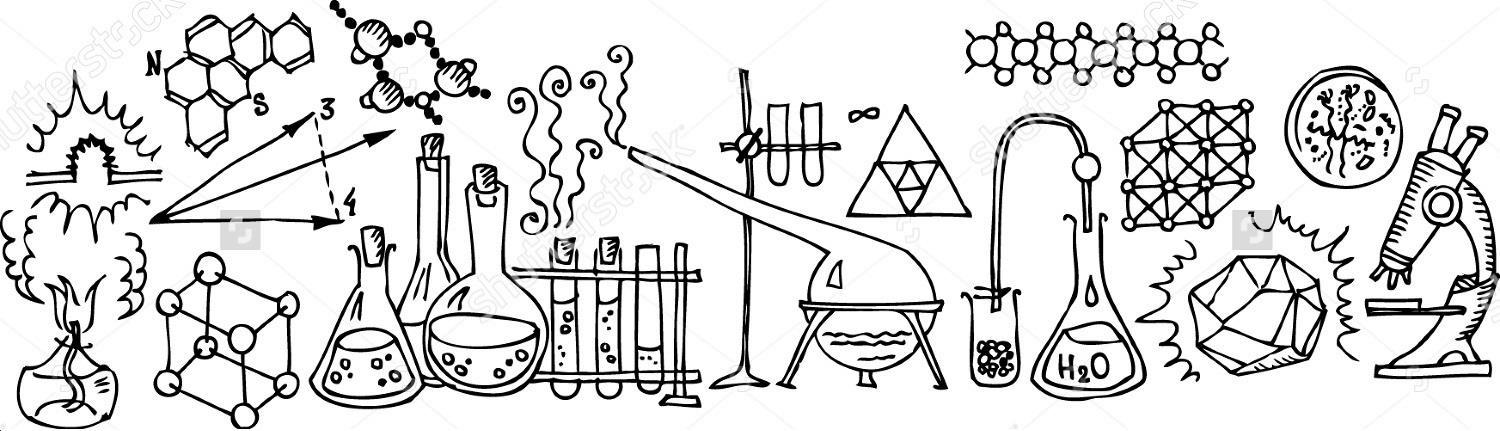 Информация о пункте проведенияКак добираться?Участники Чемпионата могут добраться до Пермского государственного университета общественным транспортом:Автобусами № 1, М5, 15, 25, 37, 40, 56, 64, 68; Троллейбусом № 5; Трамваями № 4, 5, 7, 9;Маршрутными такси 9, 19 до ост. Пермь II; Трамваем № 3, 13 до остановки Университет.От железнодорожного вокзала Пермь II можно дойти пешком (5 минут): с привокзальной площади нужно пройти через тоннель под железнодорожными путями, затем вдоль забора ботанического сада до проходной университета. Вход в университет через турникет с зеленой стрелкой (без пропуска).Схема студенческого городка Пермского государственного университета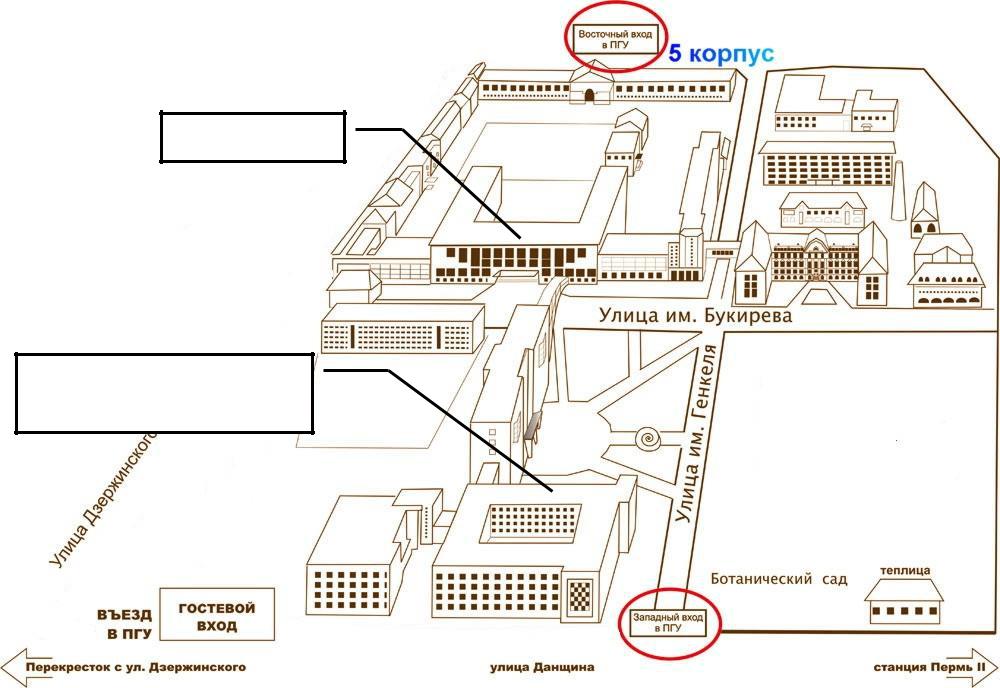 Корпус №1Корпус №6 Химический факультет